Name		Date	Write each number as an improper fraction  1.                                         	   2.    3.	  		4.    5.  	 	 6.   Write each improper fraction as a mixed number in simplest form.  7.                              	            8.    9.                 	 10.  	11.	                   	        12.  13.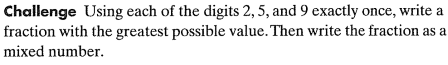 